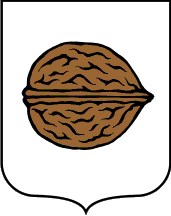 OPĆINSKO VIJEĆEKLASA: 021-05/20-01/21URBROJ: 2109/22-02-20-9Orehovica, 28. listopada 2020.g.Z A P I S N I K	sa 23. sjednice Općinskog vijeća Općine Orehovica, održane 28.10.2020. godine u Društvenom domu u Vulariji s početkom u 19:00 sati.	Sjednicu je sazvao zamjenik predsjednika Općinskog vijeća Općine Orehovica Zlatko Orsag pozivom KLASA: 021-05/20-01/21, URBROJ: 2109/22-02-20-1, od 21.10.2020. godine.		Nazočni vijećnici: Nikola Bukal, Goran Ivačić, Dražen Husić, Josip Katanović, Valentina Kocijan, Viktor Pintarić, Branko Sušec i Zlatko OrsagNa sjednici nisu nazočni vijećnici: Erika Baranašić, Nadica Bogdan, Želimir Halić, Marko Hunjadi, Dragutin Klobučarić, Ivan Krčmar, Dalibor Kukovec	Sjednici još prisustvuju: predsjednik Mjesnog odbora Orehovica Branko Horvat, Općinski načelnik Općine Orehovica Franjo Bukal, stručni suradnik za proračun i financije Renata Božek, referent – komunalni redar i poljočuvar Anita Požgaj Vidović i obavljatelj mjere stručnog osposobljavanja bez zasnivanja radnog odnosa Hrvoje Goričanec.	Nazočni predstavnici medija:  Bojana Španiček Kanoti iz Lista Međimurje,					  Siniša Obadić iz Međimurskih novina.Sjednicu je otvorio i vodio zamjenik predsjednika Općinskog vijeća Zlatko Orsag. Pozdravio je sve prisutne, utvrdio da na sjednici prisustvuje 8 od 15 vijećnika, da je ostvaren  kvorum te da će sve odluke donesene na ovoj sjednici biti pravovaljane. 	Nakon utvrđivanja kvoruma, predsjedavajući je otvorio aktualni sat u trajanju od 45 minuta.Aktualni sat 	Predsjedavajući je otvorio aktualni sat.	Na aktualnom satu nije bilo pitanja i rasprave pa je isti zaključen.Predsjedavajući je prisutnima predložio dnevni red koji su vijećnici primili uz poziv za sjednicu.D N E V N I   R E DIzvješće Mandatne komisije o podnošenju ostavke vijećnika i određivanju zamjenika, prisega.Prihvaćanje zapisnika sa 22. sjednice Općinskog vijeća Općine Orehovica;Donošenje Odluke o otpisu dospjelih, a nenaplativih potraživanja fizičkih i pravnih osoba, Donošenje Odluke o izmjeni i dopuni odluke o mjerilima za osiguranje sredstava za zadovoljavanje javnih potreba u djelatnosti predškolskog odgoja na području Općine Orehovica,Donošenje Odluke o uključivanju Općine Orehovica u UNICEF-ov Program vezan uz “Jamstvo za djecu”,Donošenje Plana davanja koncesija Općine Orehovica za 2021. godinu,Donošenje Trogodišnjeg (srednjoročnog) plana davanja koncesija Općine Orehovica za razdoblje 2021. – 2023. godine;Donošenje Odluke o usklađenju Plana zaštite od požara za Općinu Orehovica za 2020. godinu;Donošenje Odluke o davanju suglasnosti i prijavu na natječaj za Mjeru Razvoj i modernizacija društvene infrastrukture – 2P1-M1- projekta: „Izgradnja parkirališta i pješačke staze s oborinskom odvodnjom kod groblja u Orehovici“Uspostava noćne rasvjete na nogometnom igralištu NK Budućnost Podbrest, izgradnja staze i postava tlakovaca“IzvješćaIzvješće o humanitarnoj akciji za pomoć obitelji PilićInformacije:Informacije o stanju sigurnosti za lipanj, srpanj, kolovoz, rujan 2020. godine Razno.	Pristupilo se glasovanje o dnevnom redu. Dnevni red je usvojen jednoglasno.Ad.1. Izvješće Mandatne komisije o podnošenju ostavke vijećnika i određivanju zamjenika, prisega	Predstavnik Mandatne komisije, Josip Katanović pročitao je izvješće koje navodi podnošenje ostavke izabranog vijećnika Nikole Panića na dužnost člana Općinskog vijeća kao i na sve druge imenovane dužnosti u tijelima Općine Orehovica. Također izvješće navodi zaprimanje izjave Valentine Kocijan o ponovnom obnašanju vijećničke dužnosti u Općinskom vijeću Općine Orehovica po kojem je mandatna komisija utvrdila da Valentini Kocijan prestaje mirovanje vijećničkog mandata  osmog dana od dana podnošenja obavijesti predsjedniku. 	Nakon toga pročitana je prisega Valentine Kocijan na koju ona odgovara pozitivno. Mandatna komisija predlaže da Općinsko vijeće usvoji izloženo Izvješće.	Predsjedavajući otvara raspravu.	Rasprave nije bilo. Izvješće Mandatne komisije o podnošenju ostavke vijećnika i određivanju zamjenika, prisega je prihvaćeno jednoglasno.Ad.2. Prihvaćanje zapisnika sa 22. sjednice Općinskog vijeća Općine Orehovica	Predsjedavajući otvara raspravu.	Rasprave nije bilo.	Zapisnik sa 22. sjednice Općinskog vijeća Općine Orehovica je prihvaćen jednoglasno.Ad.3. Donošenje Odluke o otpisu dospjelih, a nenaplativih potraživanja fizičkih i pravnih osoba	Općinski načelnik najprije pozdravlja sve prisutne i počinje sa obrazlaganjem Odluke o otpisu dospjelih, a nenaplativih potraživanja fizičkih i pravnih osoba. Općinski načelnik navodi da je u dostavljenim materijalima vidljivo za koje naknade i doprinose se koliko duguje. Navodi da je puno dužnika davalo obećanja da će platiti ta dugovanja, no međutim to se nije dogodilo te navodi da ukoliko vijećnici imaju dodatnih pitanja da ih upute stručnoj suradnici za proračun i financije Renati Božek. 	Predsjedavajući otvara raspravu.	Vijećnik Viktor Pintarić upućuje pitanje na koje ga Općinski načelnik Franjo Bukal obavještava da se nije čulo, odnosno razumjelo. 	Stručna suradnica za proračun i financije Renata Božek navodi da pretpostavlja da vijećnik Viktor Pintarić nastoji pitati tko su dužnici neplaćenih naknada i doprinosa te ukazuje na napomenu sadržanu u Odluci o otpisu potraživanja koja ističe da sukladno Uredbi (EU) 2016/679 Europskog parlamenta i Vijeća o zaštiti pojedinaca u vezi s obradom osobnih podataka i o slobodnom kretanju takvih podataka, uvid u potpunu dokumentaciju može se dobiti putem zahtjeva za pristup informacija i potpisivanjem Izjave o tajnosti podataka.	Viktor Pintarić navodi da ukoliko vijećnici ne znaju o čemu glasaju da ne mogu glasati. 	Općinski načelnik Franjo Bukal ističe da svaki vijećnik, svaki građanin pa i iz drugih općina može ostvariti uvid u navedene podatke, prema prije navedenoj Uredbi. Također navodi da je sramotna stavka duga grobnih naknada i da toga nema u drugim općinama. 	Vijećnik Branko Sušec također se slaže s vijećnikom Viktorom Pintarićom i isto tako ukazuje na nemogućnost glasanja za nešto u što nisu ostvarili uvid i da nažalost postoje situacije u kojima se može nagomilati dug te da ga netko drugi otplaćuje. 	Općinski načelnik Franjo Bukal ističe da je poziv na sjednicu zajedno s materijalima dostavljen 21. listopada 2020. godine te da je svatko mogao doći te ostvariti uvid u te podatke, kao što stoji u napomeni prijedloga Odluke, a navodi i da je konačna odluka na vijećnicima hoće li ili neće izglasati Odluku. 		Odluka o otpisu dospjelih, a nenaplativih potraživanja fizičkih i pravnih osoba nije usvojena, 5 vijećnika je suzdržano, 2 vijećnika su protiv i 1 je za.Ad.4.  Donošenje Odluke o izmjeni i dopuni odluke o mjerilima za osiguranje sredstava za zadovoljavanje javnih potreba u djelatnosti predškolskog odgoja na području Općine Orehovica (u daljnjem tekstu: Odluka)Predsjedavajući navodi da se u materijalima nalazi prijedlog Odluke koja sadrži podatke o izmjeni iznosa sufinanciranja dječjeg vrtića od strane Općine Orehovica, odnosno podatke o novom iznosu koji se predlaže u Odluci. Predlaže se da umjesto prijašnjih 600 kn mjesečno po djetetu za 10 satni program jaslica, sada se sufinancira s 775 kn, za 10 satni program redovnog vrtića prije je bilo 600 kn, a sadašnji prijedlog je 700 kn, a za 6 satni program vrtića dosad je bilo 500 kn, a predlaže se 575 kn. Općinski načelnik Franjo Bukal iskazuje da su voditelji vrtića već tražili povećanje cijena od roditelja i da je Općina Orehovica zatražila od vrtića da to ne čine sve dok se ne donese Odluka o izmjeni i dopuni odluke o mjerilima za osiguranje sredstava za zadovoljavanje javnih potreba u djelatnosti predškolskog odgoja na području Općine Orehovica, kako se roditelji ne bi prijevremeno teretili. Napominje da s obzirom na proračun za 2021. godinu ukoliko se uzme u obzir 55 djece u vrtiću, jaslicama, trošak Općine Orehovica iznosio bi 480.000,00 kn.Predsjedavajući otvara raspravu.Vijećnik Branko Sušec postavlja upit udjela sufinanciranja Općine Orehovica u ukupnom iznosu ekonomske cijene dječjeg vrtića. Općinski načelnik Franjo Bukal odgovara da Općina Orehovica će sudjelovati s navedenim iznosima, koji u centralnom vrtiću u Orehovici postotno iznose 50 % ukupne cijene te da će u drugim vrtićima sufinancirati s istim iznosima i da se taj postotak mijenja s obzirom na ukupnu cijenu svakog pojedinog vrtića. Stručna suradnica za proračun i financije Renata Božek zajedno s Općinskim načelnikom Franjo Bukalom predlažu da se Odluci doda da stupa na snagu 01.12.2020.	Predsjedavajući zaključuje raspravu.Odluka o izmjeni i dopuni odluke o mjerilima za osiguranje sredstava za zadovoljavanje javnih potreba u djelatnosti predškolskog odgoja na području Općine Orehovica usvojena je jednoglasno.Ad.5. Donošenje Odluke o uključivanju Općine Orehovica u UNICEF-ov Program vezan uz “Jamstvo za djecu” (u daljnjem tekstu: Odluka)Predsjedavajući ukratko iznosi osnovne podatke o navedenoj Odluci i upućuje Općinskog načelnika na daljnje pojašnjenje. Načelnik Franjo Bukal najprije navodi da se razgovor najprije vodio na Međimurskoj županiji, a kasnije svaka općina koja ima romsku populaciju zasebno. Općinski načelnik ističe kako su i druge općine donijele navedenu Odluku pa je stoga sastavljena i ova Odluka kako bi se i Općina Orehovica uključila u Program. Ističe da najprije treba odrediti lokaciju, gdje će se graditi objekat i u kojoj kvadraturi. Ukazuje na projektnu dokumentaciju i izgradnju dječjeg vrtića čiji će početak biti ove godine, no završetak tek sljedeće godine iz razloga trenutne izrade izmjene i dopune Prostornog plana Općine Orehovica, a lokacija vrtića će biti pokraj nove škole i kako bi objekat sadržan u ovoj Odluci također mogao izgraditi na navedenoj parceli i nakon završetka programa da postoji prostor za eventualne potrebe škole i dječjeg vrtića. Isto tako postoji prijedlog da se objekt izgradi na čestici u romskom naselju, no uzimajući u obzir da je već dva puta pokušana izgradnja Društvenog doma u romskom naselju i da nažalost to nije prošlo i da se za to nema razumijevanja. Ukazuje da svi prisutni, kao i svi mještani, građani imaju želju da svi imaju iste uvjete na području Općine Orehovica i vjeruje da će se i to promjeniti i da će i romsko naselje dobiti zgradu društvenog doma. 	Predsjedavajući se slaže i smatra da takvu inicijativu je potrebno podržati.	Predsjedavajući otvara raspravu.	Rasprave nije bilo pa je predsjedavajući zaključuje.	Odluka o uključivanju Općine Orehovica u UNICEF-ov Program vezan uz “Jamstvo za djecu” usvojena je jednoglasno.Ad.6. Donošenje Plana davanja koncesija Općine Orehovica za 2021. godinu	Predsjedavajući navodi da je u materijalima vidljivo da za 2021. godinu nije predviđeno davanje koncesije, no da je zbog zakonskih odredaba potrebno donijeti Plan davanja koncesija. 	Predsjedavajući otvara raspravu.	Rasprave nije bilo pa je predsjedavajući zaključuje.	Plan davanja koncesija Općine Orehovica za 2021. godinu usvojen je jednoglasno.Ad.7. Donošenje Trogodišnjeg (srednjoročnog) plana davanja koncesija Općine Orehovica za razdoblje 2021. – 2023. godine	Predsjedavajući iznosi podatke o dosadašnjim izdanim, važećim koncesijama. 	Općinski načelnik napominje da koncesiju za djelatnost crpljenja, odvoza i zbrinjavanja fekalnih voda iz septičkih i sabirnih jama koju obavlja obrt Eko usluge Ivan Vurušić, općine više nisu nadležne povjeravati, jer koncesiju za navedenu djelatnost sukladno novom Zakonu o vodama i Zakonu o vodnim uslugama nadležni su povjeravati javni isporučitelji vodnih usluga nadležni za tu djelatnost.	Predsjedavajući otvara raspravu.	Rasprave nije bilo pa je predsjedavajući zaključuje.	Trogodišnji (srednjoročni) plan davanja koncesija Općine Orehovica za razdoblje 2021. – 2023. godine usvojen je jednoglasno.Ad.8.  Donošenje Odluke o usklađenju Plana zaštite od požara za Općinu Orehovica za 2020. godinu (u daljnjem tekstu: Odluka)	Predsjedavajući navodi da su svi upoznati s Planom zaštite od požara i da sukladno Zakonu o zaštiti od požara, svake godine je potrebno donijeti Odluku o usklađenju navedenog Plana. U prijedlogu Odluke utvrđene su funkcije i osobe na određenim funkcijama predsjednika, zapovjednika, zamjenika zapovjednika u Javnoj vatrogasnoj postrojbi Čakovec i DVD-ima Orehovica, Podbrest i Vularija. Predsjedavajući zaključuje kako na navedenim funkcijama nema nikakvih izmjena.	Predsjedavajući otvara raspravu.	Rasprave nije bilo pa je predsjedavajući zaključuje.	Odluka je usvojena jednoglasno.Ad.9.  Donošenje Odluke o davanju suglasnosti i prijavu na natječaj za Mjeru Razvoj i modernizacija društvene infrastrukture – 2P1-M1- projekta (u daljnjem tekstu: Odluka):„Izgradnja parkirališta i pješačke staze s oborinskom odvodnjom kod groblja u Orehovici“ i Uspostava noćne rasvjete na nogometnom igralištu NK Budućnost Podbrest, izgradnja staze i postava tlakovaca“	Predsjedavajući navodi kako donošenje Odluke predstavlja preduvjet za dobivanje sredstava iz Lokalne akcijske grupe Mura Drava.	Predsjedavajući upućuje Općinskog načelnika na dodatno pojašnjenje. 	Općinski načelnik iznosi kako je prioritet stavka pod a), točke 9., no međutim da vezanu uz navedenu stavku postoje određeni problemi po pitanju povrata državne imovine Općini Orehovica. Navodi da prije dvije godine predan je zahtjev za česticu 900/1 kao gospodarsku zonu, što nije bilo riješeno, no u međuvremenu Općina Orehovica je participirala od Republike Hrvatske zonu Podbrest. Kako bi dobili drugu zonu potrebno je imati potpisane ugovore ili otkup zemljišta u toj zoni, 51% kako bi pridobili navedenu zonu. Iznosi da se krenulo u izmjenu prostornog plana, isparcelirane su čestice, od kojih četiri čestice koje su bile privatne, u vlasništvu gospodina Branovića, Ugovorom o darovanju prenijete su u vlasništvo Općine Orehovica. Općinski načelnik ukazuje na „tim“ Općine Orehovica te nedostatak referenta za opće i upravne poslove i nedostatka pročelnika Općine Orehovica i ističe da unatoč tome i prijašnjim pogreškama u postupanju u navedenom predmetu,  vjeruje da će Općina Orehovica već sutra imati svu potrebnu dokumentaciju. Iznosi da je na temelju molbe upućene LAG-u Mura Drava produžen rok za predaju zahtjeva i participaciju u podjeli sredstava. Stavka pod b), točke 9. stavljena je kao alternativa. 	Predsjedavajući zaključuje raspravu.	Odluka je usvojena jednoglasno.Ad.10.  Izvješćaa)	Izvješće o humanitarnoj akciji za pomoć obitelji Pilić (u daljnjem tekstu: Izvješće)	Općinski načelnik Franjo Bukal isčitava Izvješće u kojem stoji da je od trenutka početka humanitarne akcije pa do sada, prikupljeno 74.450,54 kn. Trošak za do sad izvedene radove iznosi 46.383,78 kn. Predane su ponude za izvođenje centralnog grijana u iznosu od 31.440,00 kn, koja je izvedena, ponudu za izradu i ugradnju unutarnje stolarije u iznosu od 5.653,63 kn, ponudu i izdanu narudžbu za nabavu, dopremu, postavljanje keramičkih pločica, na cca 156 m2, sukladno želji da kuhinja, kupaona, hodnik, spavaća soba, dnevne sobe oblože pločicama i iznos za navedenu izvedbu iznosi 41.437,50 i ponuda za izvedbu dovršetka knafua koji nije dovršen iznosi 3.235,13. Ukazuje na to da ako se sve zbroji i oduzme, trenutno za navedene radove fali 35.382,48 kn i da je humanitarna akcija bila raspisana do kraja mjeseca rujna, no zbog premalog odaziva taj rok je produžen na 30.11.2020. godine. Općinski načelnik donio je odluku na temelju koje se za navedenu humanitarnu akciju izdvojilo 10.000,00 kn. Poziva sve građane Međimurja, obrtnike, sve poslodavce i ostale da se mladoj obitelji Pilić omogući da za Božić, odnosno onaj zimski period žive u svojoj kući.	Predsjedavajući otvara raspravu.	Rasprave nije bilo pa se zaključuje točka.Ad.11. Informacije:a)	Informacije o stanju sigurnosti za lipanj, srpanj, kolovoz, rujan 2020. godine	Predsjedavajući upućuje vijećnike na materijale u kojima su sadržana informacije o stanju sigurnosti za lipanj, srpanj, kolovoz i rujan 2020. godine i predlaže prihvaćanje tih informacija. 	Predsjedavajući otvara raspravu.	Rasprave nije bilo pa se točka zaključuje.Ad.12. Razno.	Predsjedavajući otvara raspravu glede točke Razno.	Općinski načelnik Franjo Bukal iznosi kako je Općina Orehovica pozvala sve građane da za pripremu proračuna ukažu na potrebe naselja kako bi Općina Orehovica, financijskim efektima mogla dobro i kvalitetno planirati proračun za 2021. godinu. Ukazuje na to da će se nastojati izraditi kvalitetan proračun koji će se moći izvršavati iz prenesenih sredstava na sljedeću godinu te ne puno više od toga iz razloga trenutnog stanja pandemije i stanja sredstava u državnom proračunu. Upućuje sve građane i same vijećnike da podnesu prijedloge za određene potrebe Općine Orehovice te da će se ono što se utvrdi kao potrebito i što je moguće ostvariti da se utvrdi u proračunu. Obavještava vijećnike o završetku izgradnje nadstrešnice NK Budućnost Podbrest i završavanje rekonstrukcije mreže u romskom naselju te da trenutno Općina Orehovica na žiro računu ima 3.900.000,00 kn.	Daljnje rasprave nije bilo.	Predsjedavajući zaključuje točku.Završeno u 20:00!Zapisničar:Hrvoje Goričanec							Zamjenik predsjednika Općinskog vijeća								         Zlatko Orsag